Приложение 1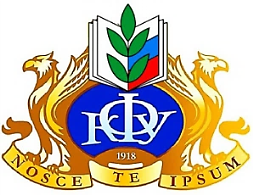 З А Я В К Акоманды___________________________________________________________(структурное подразделение)на участие в турнире по волейболусреди членов профсоюза - работниковструктурных подразделений ФГАОУ ВО «КФУ им. В.И. Вернадского»«___»_____________ 2017 г.                                         г. Симферополь* - подписав заявку, игрок гарантирует, что он находится в надлежащей физической форме, и состояние его здоровья позволяет ему участвовать в соревновании. Игрок не возражает против возможного оказания ему первой медицинской помощи, предусмотренной организаторами. Игрок не выдвигает по отношению к организаторам никаких требований, касающихся его участия в соревновании,  а организаторы не несут ответственности за повреждения или ущерб, нанесенные игроку во время соревнования, если только эти повреждения или ущерб не были допущены организаторами по грубой небрежности, умышленно или в результате пренебрежения своими обязанностями по отношению к игроку.Представитель команды:Председатель профкома работниковструктурного подразделения                                         (____________________)Директор структурного подразделения                        (____________________)                                                                                                            (М.П.)№ п/пФИО (полностью)Дата рожденияСтруктурное подразделение, занимаемая должность (кафедра)Подпись12345678910№ п/пФИО (полностью)Дата рожденияЗанимаемая должностьКонтактный телефон, e-mailПодпись1